NORMA Oficial Mexicana NOM-214/1-SCFI-2018, Instrumentos de medición-Alcoholímetros evidénciales-Especificaciones y métodos de prueba.(Publicado en el Diario Oficial de la Federación el 13 de julio de 2018)Al margen un sello con el Escudo Nacional, que dice: Esta Unidos Mexicanos. – Secretaria de Economía.- Dirección General de Normas.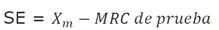 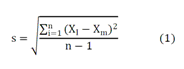 